Сценарий «Праздника Нептуна»для старших возрастных групп ДОУ.Музыкальный руководитель Абдуллаева М.В.Июль 2022г.Действующие лица:Ведущая  Нептун   Русалочки – девочки подготовительной группыЧерти – мальчики старшей группыДети одеты в купальники и плавки, герои - в костюмы. Площадка оформлена в виде морского дна, трон Нептуна, атрибуты для игр и музыкальных номеров. Под соответствующую музыку дети появляются на площадке.  Ведущая: Флаги яркие развесил летний праздник неспроста!Всех, кто молод, всех, кто весел,У кого душа чиста,Всех, кто славно потрудился,Честь воздал большим деламИ успеха в них добился,Приглашаем в гости к нам!Исполняется песня «Я рисую море», танцевальная импровизация с голубыми полотнами.Дети старшей разновозр. гр. читают:Берег в праздничном уборе!Пусть кипит наш праздник моря,Где совсем не видно дна,Где высокая волна!Дети старшей разнов. гр. делают «волны» голубой тканью под звуки моря в записи.Наш парус ветер подгоняет,Корабль скользит по ласковой волне.Вон за бортом дельфин играет,Резвясь в прозрачной глубине.Двое детей управляют макетами дельфинов на палочках.Угасает вдали голубая волна,Мы на берег пришли и зовем Нептуна.Эй, ты грозный Нептун, царь озер и морей,Из холодных пучин выходи поскорей!(Дети с полотнами и дельфинами убегают).       Звучат фанфары, входит Нептун с трезубцем.Нептун: Кто нарушил мой покой? Кто устроил шум и вой?Из моих владений прочь! А не то наступит ночь.Захочу, - вас к утру всех с лица земли сотру!Ведущая:На нас, Нептун, ты не сердись, а получше разберись.Посмотри ты на ребят- в море вышел детский сад.Дети(все):Мы – дошколята!Веселые и дружные ребята!Нептун: Я владыка океанов,Я владыка всех морей.Я живу в подводном царствеС верной свитою своей!Исполняется «Танец русалок» - девочки подготовительной группы.Нептун:Гордый я морей властитель, рыб, дельфинов повелитель.Мой дворец на дне морском- весь он устлан янтарем.Вам устрою состязанье, ум проверю и старанье.Дети отгадывают морские загадки от Нептуна.Нептун: Чтобы передать какое – либо сообщение на другой корабль, разработаны специальные сигналы, но чтобы их понять, надо быть очень внимательными. Сейчас и проверим ваше внимание!Проводится игра на внимание «Сигналы».Если воспитатель показывает детям раскрытую ладонь, они должны захлопать в ладоши; если сжимает пальцы в кулак – замолчать и спрятать руки за спину; если поворачивает ладонь боком, ребята топают ногами.Ведущая: Посмотрите, ребята, какие волны на море! (Звучит отрывок из оп. «Шахерезада» Н. Римского- Корсакова).                                Море волнуется! Предо мной                                Бьется о берег волна за волной.                                Эта волна – не очень сильна,                                А эта волна – сильнее слона.Проводится народная игра «Море волнуется».Вдруг звучит отрывок из сюиты Э.Грига «В пещере горного короля», выбегает Чертик.Чертик: Что за шум?! Волны прибой нарушает наш покой!Нептун: Это я тебя позвал, чтобы ты нас развлекал.Чертик: Клянусь, я выполню наказ,Знаю сотни я проказ!Эй, вы, черти, водяные,Ждут вас люди здесь земные!Выбегают черти-мальчики из старшей группы с шумовыми инструментами из бросового материала, танцуют, играют в оркестре.Оркестр шумовых инструментов.Нептун: Эй, черти, а давайте проверим ребят на аккуратность. Мне, Морскому повелителю, ужасно не нравится, когда воду зря льют. Сможете ли вы ни капли воды не пролить?Проводятся эстафеты: «Перенеси воду в ведерке», «Меткий стрелок» (водяным пистолетом дети пытаются сбить кегли).Нептун (показывает изображение краба): Кто знает, как зовут вот этого морского жителя? (Дети отвечают). Сейчас я стукну своим волшебным трезубцем и превращу вас в крабов.Проводится игра «Крабы». Дети двигаются на четвереньках вперед спиной под веселую музыку.Нептун: А расскажите, дети, о морских обитателях, о рыбах с необычным названием (Дети называют известных им морских обитателей, упоминают о рыбе-меч, рыбе- пиле и т.д.).Инсценировка стихотворения М. Бородицкой (подгот. гр.):1-й ребенок:Взад-вперед шныряет рыбаПо прозванию «игла».2-й ребенок:Мне бы ниток принесли бы –Я бы многое могла!Я без дела б не ныряла,Я не плавала бы зря-Все бы речки зашивала,Все бы штопала моря!Нептун (хлопает в ладоши): Чудесный стишок про мою любимицу! А теперь я попрошу вас нарисовать такую рыбу, какой у меня еще нет…(Дети рисуют мелками на асфальте на тему «Водная фантазия», т.е. фантазийных рыбок. Нептун хвалит ребят).  А теперь мы займемся ловлей жемчуга. На морском дне лежат раковины, в которых прячутся красивые жемчужины. Из них делают прекрасные украшения. Ловцы жемчуга ищут его на морском дне в темноте, на ощупь. Проводится игра «Собери жемчуг».Дети собирают маленькие шарики – жемчуг в пакеты. Чья группа быстрее?Проводится пальчиковая игра «Рыбка».Рыбка плавает в водице. 
Рыбке весело играть.
(плавные движения кистями)
Рыбка, рыбка, озорница, 
(погрозить пальчиком)
Мы хотим тебя поймать.
(хлопок «круглыми» ладошками)
Рыбка спинку изогнула, 
(Выгнуть кисти, пальчики вниз)
Крошку хлебную взяла, 
(имитировать движение пальчиками)
Рыбка хвостиком махнула, 
(сложить ладошки вместе, поворачивать их вправо, влево)
Рыбка быстро уплыла.
(спрятать ручки)Нептун: Посмотрим, сколько же рыбы мне удастся наловить!Проводится игра «Удочка». Группы по очереди встают в круг, Нептун раскручивает скакалку в середине круга, кто наступит на скакалку, подпрыгивая, или зацепит ее, выходит (значит. поймался на удочку).Нептун: Вот сколько рыбок я наловил!  Вами я, друзья, доволен, смельчаки и храбрецы!Удаль, ловкость показали, все сегодня молодцы!Скоро вы пойдете в школу, но один совет я дам:Навсегда с водой морскою подружиться надо вам.А я превратил морскую воду в сладкий сок. Пейте, наслаждайтесь и Нептуном восхищайтесь.Нептун уходит, прощаясь.Ведущая: И вновь к себе зовут обманчивые волны,Под сенью парусов спешим мы в дальний путь.И дружные сердца единой страстью полны –С намеченного курса не можем мы свернуть.Исполняется танец «Моряков», старшая группа.Дети продолжают танцевать под веселую музыку. Затем расходятся под звучание шума волн. Продолжаются игры с водой на групповых площадках. 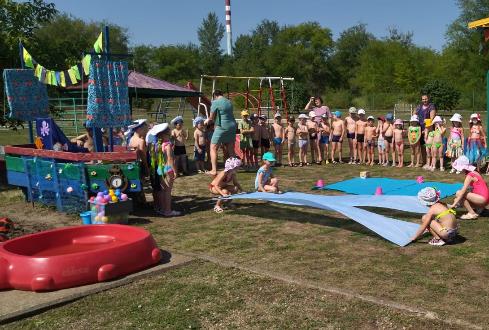 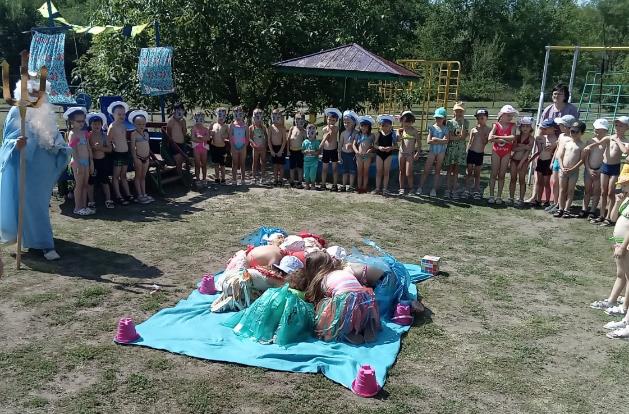 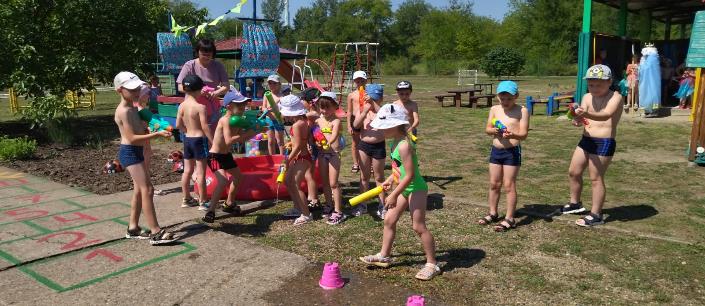 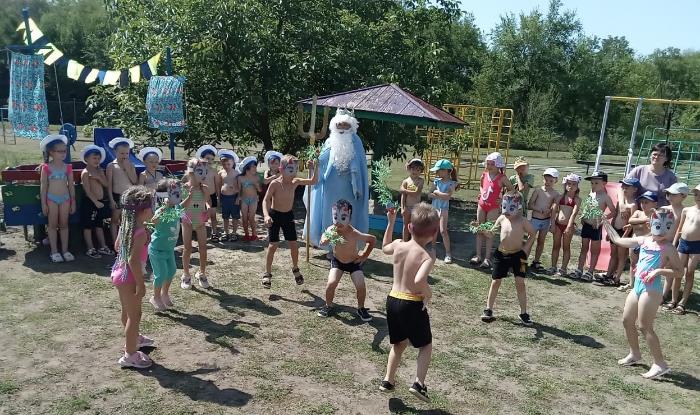 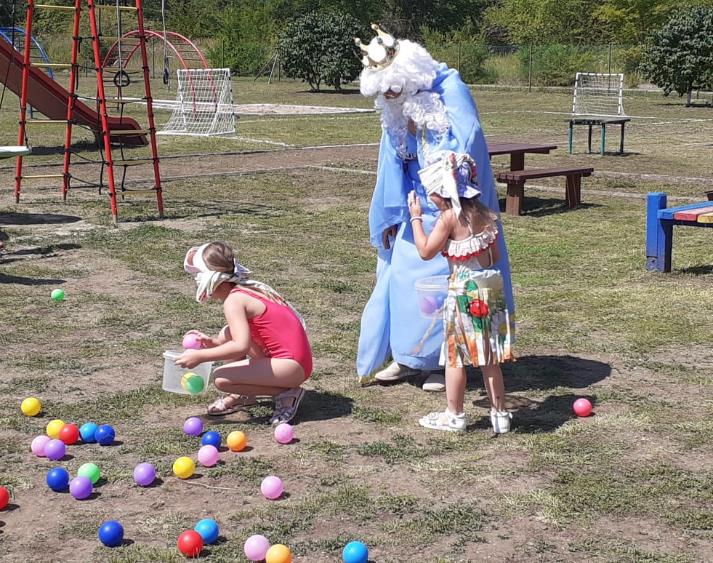 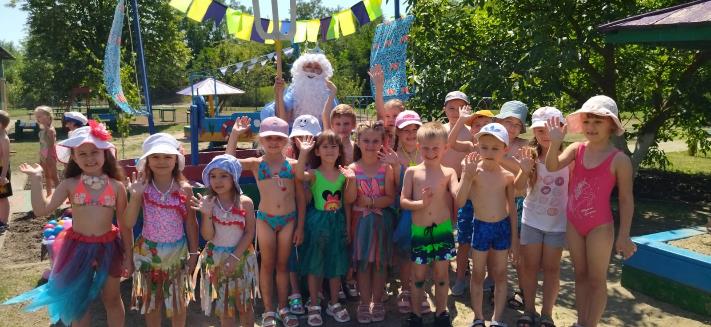 